Lípa v Chyškách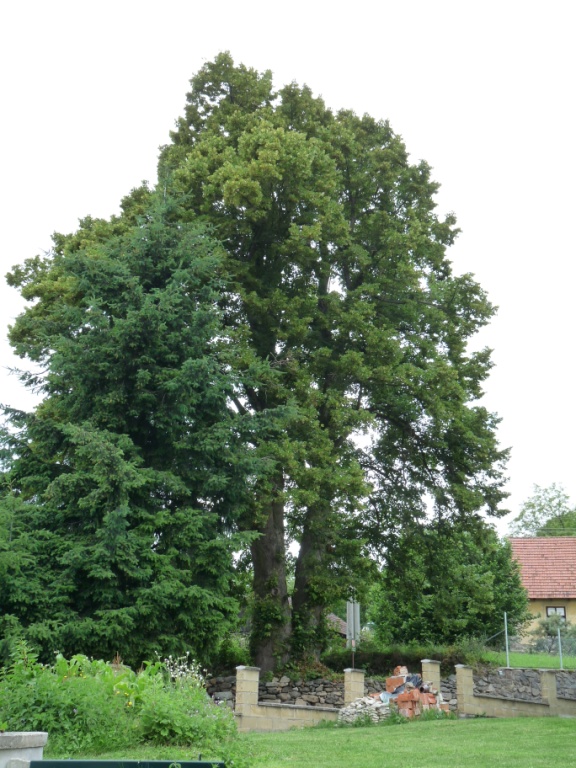 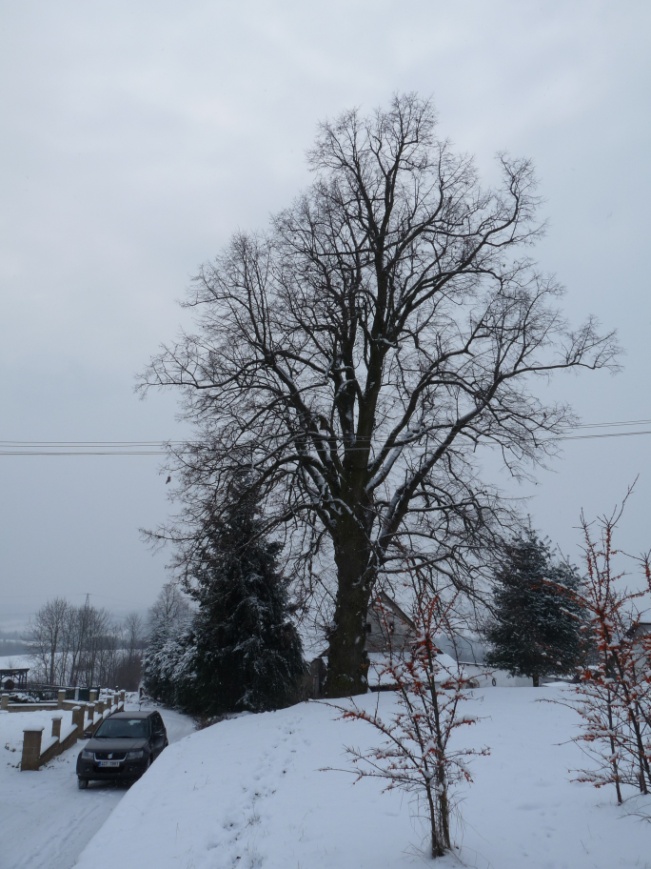 Název památného stromu: 			Lípa v Chyškách Vyhlášení: 						15.08.2000	 	Počet jedinců: 		 		1Druh dřeviny: 				1 lípa velkolistá (Tilia platyphyllos Scop.)	Číslo ústředního seznamu: 		102820Obec: 					 	ChyškyKatastrální území: 			 	ChyškyDůvody ochrany:				vysoký věk stromu, který tvoří vhodný doplněk usedlostiChyšecká lípa je zařazena do kategorie veterán. Roste na okraji zahrady u domu čp. 13 v jižní části obce Chyšky. Strom s obvodem kmene 695 cm, výšky 22 m a odhadovaného stáří cca 270 let je ve výborném zdravotním stavu.V rámci Programu péče o krajinu v roce 2012 byl u lípy proveden zdravotní řez, odstraněny původní bezpečnostní vazby         a nainstalovány vazby nové.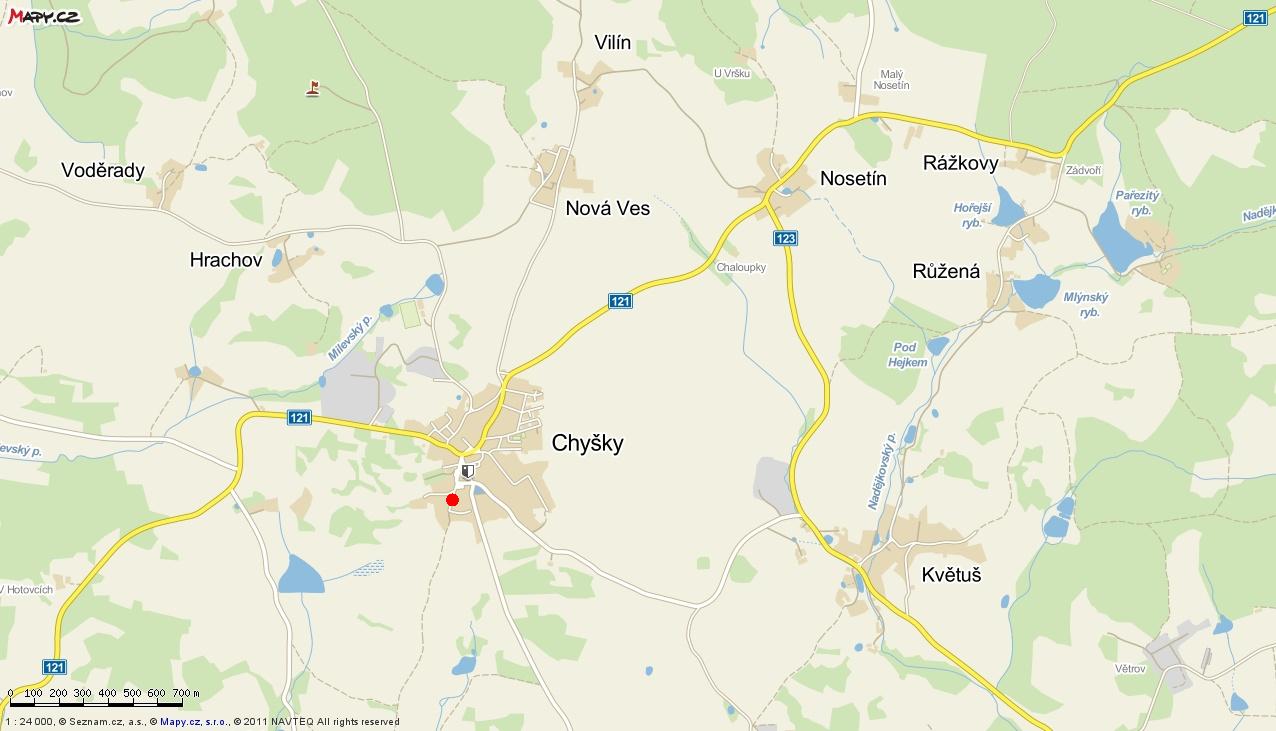 Ochranné pásmo: Kruh o poloměru desetinásobku průměru kmene měřeného ve výšce 130 cm nad zemí. 